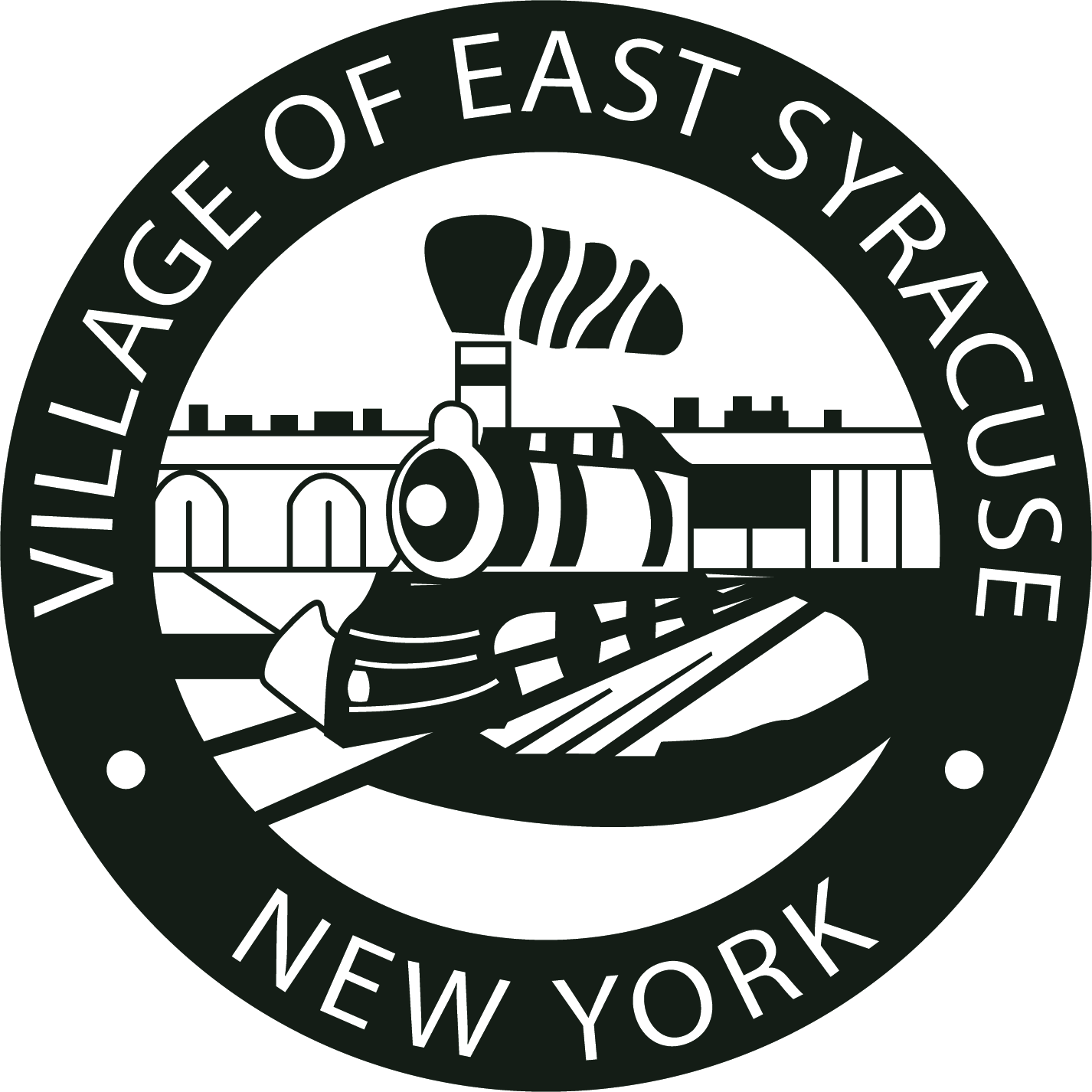 Village of East Syracuse204 North Center Street, East Syracuse, NY 13057Tel: 315-437-3541 Fax: 315-463-2150Village Board Meeting Monday March 4, 20246:30pmMinutesPresent:      Mayor Dadey, Trustee Para, Trustee Plourde, Trustee Ment Excused:     Deputy Mayor Albanese, Fire Chief DibelloAlso Present: Clerk Scafidi, Chris Shields, Randy Hughson, Tom RichardsonStart Time: 6:35pmPledge of AllegianceMotion to approve Board Meeting minutes from February 5, 2024.Motion By: Trustee Plourde2nd By: Trustee MentPolling the Board: Yes     Motion CarriedMotion to approve vouchers #67867 thru 67978 for the amount of $153,987.55.Motion By: Trustee Ment2nd By: Trustee PlourdePolling the Board: Yes     Motion CarriedMotion to approve the purchase of Holmatro PM Service from Colden in the amount of $3235.59 for tool servicing.Motion By: Trustee Plourde2nd By: Trustee MentPolling the Board: Yes     Motion CarriedMotion to approve the re-allocating of funds in the amount of $3,972.68 from account A.3410.0402.0000.0001 (Fire Department Apparatus upgrades) into account A.3410.0402 (Fire Truck Repairs) to cover a bill from Har-Rob for $5,358.00 for Truck 1 to be able to pass inspection.Motion By: Trustee Ment2nd By: Trustee PlourdePolling the Board: Yes     Motion CarriedMotion to approve the re-allocating of funds in the amount of $1000.00 from account A.3410.0402.0001 (Chiefs Vehicle Repairs) into account A.3410.0402 (Fire Truck Repairs) to cover a bill from Har-Rob for $5,358.00 for Truck 1 to be able to pass inspection.Motion By: Trustee Plourde2nd By: Trustee MentPolling the Board: Yes     Motion CarriedMotion to approve the re-allocating of funds in the amount of $1600.00 from account A.3410.0402.0001.0003 (Fire Department Office Upgrades) into account A 3410.0402 (Fire Truck Repairs) to cover a bill from Har-Rob for $5,358.00 for Truck 1 to be able to pass inspection.Motion By: Trustee Ment2nd By: Trustee PlourdePolling the Board: Yes     Motion CarriedMotion to approve the re-allocating of funds in the amount of $85.00 from A.8020.0430 (Planning Other Expense) into A 1410.0409 (Village Clerk Training and Seminars) for Clerk Scafidi to attend the Annual Planning Symposium om March 13, 2024.  Motion By: Trustee Plourde2nd By: Mayor DadeyPolling the Board: Yes     Motion CarriedMotion to approve the re-allocating of funds in the amount of $100.00 from A.8020.0430 (Planning Other Expense) into A.8020.0409 (Planning, Training and Seminars) to cover all Planning Board members to attend the Annual Planning Symposium on March 13, 2024.Motion By: Trustee Ment2nd By: Trustee ParaPolling the Board: Yes     Motion CarriedMotion to approve the re-allocating of funds in the amount of $38,532.04 from A.3410.0204.0001 
(Fire Department Floor Replacement) to A. 3410.0105.0002 (Firehouse Caretaker) to be able to pay for part time caretakers.Trustee Ment: Was the floor already replaced?Mayor Dadey: YesMotion By: Trustee Ment2nd By: Trustee PlourdePolling the Board: Yes     Motion CarriedMotion to approve the re-allocating of funds in the amount of $434.00 from A.5110.0402.0002 (Street Maintenance Acet/OXYG Cylinder) to A.3410.0401.0002 (Fire Dept – General Fund First Aid Supplies) due to the Fire Dept paying the January invoice for Haun Welding that was meant for the DPW dept.Motion By: Trustee Plourde2nd By: Trustee ParaPolling the Board: Yes     Motion CarriedMotion to approve the re-allocating of funds in the amount of $3,250.00 from A.1420.0404.0001 (Attorney other legal fees) into account A.1320.0404 (Auditor outside Accountants) to cover the costs for the annual audit with James Pompo.Motion By: Trustee Ment2nd By Trustee Plourde
Polling the Board: Yes     Motion CarriedMotion to approve Mayor to execute annual agreement with ESM Little League to use and access the Fields at Ellis Park. Motion By: Trustee Ment2nd By: Trustee PlourdePolling the Board: Yes     Motion CarriedMotion to approve the use of Ellis Field for ESM school District interscholastic JV Baseball practice and games from March – June 2024 (weather permitting).Motion By: Trustee Ment2nd By: Trustee ParaPolling the Board: Yes     Motion CarriedMotion to approve the use of Ellis Field (large field) for Special Olympic softball on Wednesday nights July – September 2024.Motion By: Trustee Ment2nd By: Trustee ParaPolling the Board: Yes     Motion CarriedMotion to approve the use of Ellis Field for the All-Sports Day Camp – July 29th – August 1st and August 5th - August 8th.Motion By: Trustee Para2nd By:  Trustee MentPolling the Board: Yes     Motion CarriedMotion to approve programs:Adult Co-Ed Kickball LeagueDate: Monday Nights – May 6th – July 15th  Location: Ellis Field – Large FieldCost: $150 per teamAfter School ActivitiesDates: April 1st – June 14th (Monday – Friday)Times: 2:30pm – 4:00pmLocation: Ellis Field ParkCost: FreeSpring Break ActivitiesFun City Trampoline Park - $15 per child (12-2)Black Mamba Skate Park - $15 per child (12-2)Chuck E Cheese – April 24th - $10 per childMOST - $5.00 per childGraham’s Intramurals (10am – 12pm) / Movie (12pm – 2pm) – ESE GymSpringtime ArcheryDates: 4/17 (5:00pm), 4/24 (2:00pm), 5/15 (5:00pm)Times: 1 ½ hours – 2 hoursLocation: Ellis Field Park 0Cost: FreeFather & Son EventEvent: Cornhole TournamentDate: Saturday, 4/27/24Time: 12:00pm – 2:00pmLocation: Ellis Field ParkCost: FreeA Day on the TownEvents: Serre’s Donut Shop, Farmer’s Market, Everson Museum, Cookout & BingoDate: Thursday, May 16th 2024 Time: 9:00am – 2:00pmLocation: Cookout @ Ryder ParkCost: $5.00Details: Participants will ‘Take a day on the town’ visiting various locations followed by a cookout and Bingo at Ryder Park. Bus Transportation provided by ESM SchoolsAdult Basketball LeagueEvent: Adult Basketball League 18+Dates: Tuesday Nights (4/2 – 6/18)Times: 6:00pm, 7:00pm, 8:00pmLocation: ESM High SchoolCost: $150 Per TeamMotion By: Trustee Plourde2nd By: Mayor DadeyPolling the Board: Yes     Motion CarriedMotion to hire Mark Dunham as a part time caretaker at a rate of $17.00/hour with a starting date of Tuesday March 6, 2024.Motion By: Trustee Plourde2nd By: Mayor DadeyPolling the Board: Yes     Motion CarriedMotion to re-allocate funds from A.1460.0430 (Buildings Telephone) in the amount of $4,000 and from A.1325.0410 (Treasurer Bank Services fees) in the amount of $2,000 to A.1680.0402.0001 (Data Processing-Information Technology) to cover costs associated with this account for the remainder of the budget year.Motion By: Trustee Para2nd By: Trustee MentPolling the Board: Yes     Motion CarriedMotion to approve a payment for LOSAP in the amount of $24,000.00 to BPAS, INC for the East Syracuse Fire Department Awards Program for the period of 1/1/23 thru 12/31/23.(20 firefighters qualified x $1,200.00 = $24,000.00)Motion By: Trustee Ment2nd By: Trustee PlourdePolling the Board: Yes     Motion CarriedMotion to approve SEQRA Decision for Local Law 1-2024:  Move the adoption of a resolution declaring the adoption of the proposed Local Law 1 as amended of 2024 to be a Type II action for the purpose of SEQRA compliance.Motion By: Trustee Plourde2nd By: Trustee MentPolling the Board: Yes     Motion CarriedMotion to approve the Decision for Local Law 1-2024 Move the adoption of a resolution approving the adoption of Local Law 1 as amended of 2024 of the Village of East Syracuse establishing the position of Fire Chief for the Village Fire Department and empowering said Chief with appointment authority for other officers and positions in the Fire Department with Board confirmation. Motion By: Trustee Plourde2nd By: Trustee MentPolling the Board: Yes     Motion CarriedBOARD MEMBER COMMENTSTrustee Para-No commentsTrustee Plourde-No commentsTrustee Ment-No commentsMayor Dadey - read the letter from Dr Donna Desiato, Superintendent of East Syracuse Minoa Central School District. The letter was regarding the use of the school parking lot. She made an official statement to clarify that the East Syracuse Minoa CSD Board of Education has not given permission to the developer of the St Matthews School Project to use the school facilities on an ongoing basis. The approval was for one specific day and function. They will consider and analyze any future request to use the facility on a case by case basis.Mayor Dadey - read a resolution from NYCOM (New York Conference of Mayors) regarding AIM Funding. She was contacted by the Conference of Mayors about supporting their decision to ask Governor Kathy Hochul for more AIM funding which has not been increased in a very long time. AIM funding stands for Aid and Incentives for Municipalities.Randy- mentioned the CHIPS fund. (Consolidated Local Street and Highway Improvement Program). The Onondaga County Highway Superintendent Association met with Assemblymen last Friday at the Town of Camillus and they contracted up a letter to send to Governor Hochul. He was told our best leverage for our neighborhood is to contact John Mannion.Mayor Dadey- I will reach out to John’s office.  DEPARTMENT COMMENTSDPW - Randy HughsonTrees- Trimmed up some dead branches and started a list for Treelanders to come in for 2 take downs.Signs- 502 Hartwell Ave- asked for a deaf person sign. I had them call Onondaga Co. DOT being that is a Co road and they said we could put them up. It is not their responsibility for signs in a Village.  We have purchased the 2 signs and installed them. (One on East Irving and one just past James St Manor) We let the home know and he thanked the Village for our help.DPW- Mike passed his permit test. We have all of them with permits and Jeff is ready for his road test appointment.  They have been out driving with Chris and have been practicing backing up and parking. Weather- It has been a calm weather period.Sidewalks- no reportBridge- On E 1st Street, the crew cleaned all under & each side of bridge. It looks GREAT (see Pictures)Snow-Salt Trips 7, Plow Trips 0, Parking Lots 0, Sidewalk Plow 0 trip (full route)FIRE DEPARTMENT- Chief Lenny Dibello (Excused)I will not be able to make the March board meeting, I am taking a state class along with several other members of our dept. The new pumper should be here at the beginning of April. We are looking forward to receiving that and putting that in service.  Several members of the committee will be traveling to Ocala, Fl in March to inspect the chassis.  Then the committee will be doing the final inspection in Hamburg towards the end of March. The ladder truck that is on order is scheduled to be here in November of this year.  We are still waiting to hear from the Civil Service office regarding the job description for the paid fire chief. Emily contacts them regularly to check on the paperwork. We are in the beginning phases of working on the new budget. Deputy Mayor Albanese and myself will be meeting with members of the town board and Supervisor Michalenko on March 18th to discuss the future of the fire dept.  PARKS AND RECREATION - Tom Richardson The inter-generational program between East Syracuse Elementary and the Keener Seniors was held on February 12th. 2nd graders from ESE played bingo with the seniors. On Feb 28th, 3rd graders and everyone enjoyed Ice Cream sundaes. On Wednesday, February 14th, 35 seniors celebrated Valentine’s Day at the Heman Street Apts. The ESM Highschool Chorus provided musical entertainment. 16 seniors played cards at the Village office on Thursday, February 15th. The Rec Dept cooked Spaghetti & Meatballs for Lunch. The Next card party at the Village office (2nd floor) pitch party is on March 7th. Seniors will attend the ESM High-school Musical Singing in the Rain on Saturday, March 10th. Thank you to Dr. DeSiato for providing 10 complimentary tickets. On Feb 9th, the movie We are Marshall was shown on the 2nd floor for seniors. On March 14th a St. Patty’s Day Luncheon will be held at Heman Street Apts. Entertainment will be provided by ESM Students. Lunch at 12:00 noon. Activities for children were well attended over February break. Activities included Sky Zone (25), Bowling (37), tubing (25), Chuck e Cheese (43), intramurals, 3 on 3 basketball Tourney (45) and youth bingo & a movie (25) in the Court room. Trivia Family Night was held on Wednesday, February 28th in the Court Room. A babysitting course was held on Wednesday, February 21st at the Eaves Building. Thank you to Eaves for running the program. March deadline for ordering food sense is March 8th. Food delivery will be on March 20th.  Call Tom Richardson at 952 – 0038 for info. Build and grow with Lowes will be held on Saturday March 9th from 10 – 11:00. This year we will make coin banks. Breakfast with Easter Bunny will be held on Saturday, March 23rd at The East Syracuse American Legion from 9:00– 11:00am. Easter Coloring contest entries due by March 28th. Winners will be announced at Easter egg Hunt on March 30th. The Easter Egg Hunt will be held on March 30th at Ellis Field Park at 10:00 sharp. Park Maintenance (Dave) Finished replacement of “Sprayola” Spray Park Sign.Installed new door handle at Village office (1st floor cleaning storage) Start spring List – Start small plow repairs (where topsoil is not needed Gravel at James St. Manor/McCool intersection Litter pick up at park, Village office, Sterling Park as necessary. Help as ask/needed – Crossing walkers, Valentine’s Day luncheon /seniors – Chocolate strawberries Pitch Party – Spaghetti and Meatball Lunch Movie Day – lunch pizza Went to Graybar – order replacement bulbs for Village Office Fire Extinguishers – Chuck’s Fire Equipment – walk thru Village office and Park Start breakdown of Ice Rink related items/put away Fire pits, stakes/assists, skate mats, benches, rink fencing/railing/entry way, rubber mats Rink concession, (breakdown/put away) Was off 2/19 – 2/23 (1st week Vacation)CODE ENFORCEMENT- Chris Shields (See attached)RESIDENT COMMENTSNuriyah Owens- 6-9 months ago, some of the residents came here requesting a bench and a kiosk on North Center Street for the side where the bus is heading towards Walmart. This would be for older people and the handicapped people for when its raining or snowing or just to check the schedule, like the arrangement that is on this side of the street now. To my knowledge, there has been no communication about it and I haven’t heard from anyone. We don’t see the bench. We don’t see the kiosk. I was asked by some folks to come here and see if we can have some communication. Mayor Dadey- We did address it and have considered it. We would need to purchase the bench and I talked to Randy and he is concerned about the snow plow. It’s going to get destroyed. That’s our hesitation. The benches are not cheap and we did look into this. As far as what happened as far as putting up a shanty for the bus, I know our Clerk was working on that and I honestly can not remember what the result of that was. We have a new Village Clerk now who will contact Centro for us and ask them about putting up a kiosk for us. Nuriyah Owens- So how is the bench managed on this side of the street?Mayor Dadey- It is set back much further from the road.Nuriyah Owens- And that can’t be done on the other side of the street.Randy Hughson- You would be into the private property. Sarah did look into that and Centro did reach out to her because they said there is not enough footprint with any type of enclosure on that side. There is only 3 feet from the curb to the sidewalk.Mayor Dadey- It is not village property. It is privately owned property.Nuriyah Owens- no bench and no kiosk.Randy Hughson- We are not saying no bench. We are trying to figure out a configuration of a not so big of a bench. The bench is $1000.00 and with the traffic light pole and the driveway, there is only a small area to work with. We will try to see If we can fit something in there that will accommodate someone getting up and off the bench and not end up on the street because then we have a safety issue.Nuriyah Owens-The second issue I am here about is regarding the email correspondence. Mayor Dadey- She contacted me about an unruly tenant and the landlord also contacted me. There are some issues with the tenant. I contacted the Chief of Police and the Village attorney. If at any time you feel you are being threatened or your fearful, you have to call 911. If the gentlemen chooses not accept help, there is not a lot the police can do. The landlord can go thru the eviction process. We can’t evict someone. We can’t force someone to get help. They have to want to accept it. I moved on what you wrote me. I take that seriously. No one should feel unsafe as far as their physical well being goes. This has to do with a mental health issue. Nuriyah Owens- It’s a building wide concern. The threats are I will blow the building up. I will burn the building down. Mayor Dadey- The landlord needs to do something about removing that person.  Chris- The landlord needs something from the Police Dept for him to do anything.Nuriyah Owens- I was asked to come here to say this on behalf of folks to say this is the concern, this is the issue. We want this to be in the minutes. We want this to be on record that we came up front and say he talks about taking the building down. Mayor Dadey- I have documentation that our Village Attorney and the Chief of Police are well aware of the situation. Is there anything else that needs to be brought before us?Jordan Bellassai- I wanted to see if the Village is interested in me running an Axe, Knife and Spear throwing.Mayor Dadey- That sounds very dangerous.Jordan Bellassai- I do this every Wednesday in my back yard with 10 or so people. I would love to run something for adults.Motion to Adjourn at: 7:28pmMotion By: Trustee Ment2nd By: Trustee PlourdePolling the Board: Yes